Отдел образования Мозырского районного исполнительного комитета
ГУО «Средняя школа №15 г.Мозыря имени генерала Бородунова Е.С.»План-конспект урокапо алгебре для 10 класса по теме
«Функции y=sin x и y=cos x. Их свойства и графики»Выполнил:Степанеев Николай Владимирович,учитель математики и информатики, ГУО «Средняя школа №15 г.Мозыря имени генерала Бородунова Е.С.»Мозырь, 2020Цели:Образовательные: дать определения тригонометрическим функциям y=sinx и y=cosx; рассмотреть основные  свойства тригонометрических функций; показать графики  тригонометрических функций.Развивающие: способствовать развитию   умений анализировать, устанавливать связи, причины и следствия; предвидеть возможные ошибки и способы их устранения; способствовать повышению концентрации внимания, развитию  памяти и речи.Воспитательные: способствовать развитию  интереса к предмету «Математика»; способствовать развитию самостоятельности мышления; в целях решения задач эстетического воспитания содействовать в ходе урока опрятному и грамотному построению графиков функций.План урока:Организационный момент.Проверка домашнего задания.Актуализация знаний.Ознакомление учащихся с новым материалом.Закрепление учебного материала.Постановка задания на дом.Подведение итогов урока.Ход урокаДействия учителяДействия ученика1. Организационный момент.1. Организационный момент.Приветствие, объявление темы и целей урока. Сегодня у нас изучение нового материала «Функции y=sin x и y=cos x. Их свойства и графики».Класс приветствует учителя. Дежурный говорит, кто отсутствует.2. Проверка домашнего задания.2. Проверка домашнего задания.Глава 3, п. 3.2, №3.19. Вызвать ученика к доске.№3.19 Задайте формулой периодическую функцию f с наименьшим положительным периодом Т, равным:1) 2;      Ответ: 2) 5;      Ответ: 3) ;   Ответ: 4) .  Ответ:Один учащийся записывает решение домашнего задания у доски, а затем класс сверяется с его решением.3. Актуализация знаний3. Актуализация знанийВопросы к группе: - какие функции вы уже знаете?- дайте определение функции;- что называется областью определения функции?- что называется графиком функции?Отвечают на вопросы с места4. Ознакомление учащихся с новым материалом.4. Ознакомление учащихся с новым материалом.1. Функция. Область определения и область значений функции.Функцией называется зависимость переменной y от переменной x ,при которой каждому x ставится в соответствие единственное значение y.При этом x называется независимой переменной (аргументом), а y – зависимой переменной (функцией).Обозначается функция:y=f(x).Областью определения функции D(f) называется множество всех значений переменной x, при которых данная функция имеет смысл.Областью значений функции Е(f) называется множество, состоящее из всех чисел f(x), таких, что x принадлежит области определения функции f.Графиком функции f называют множество всех точек (x,y) координатной плоскости, где y=f(x), а x «пробегает» всю область определения функции f.Функцию f называют чётной, если для любого x из области определения функции выполняется равенство: f(-х)= f(х).Функцию f называют нечётной, если для любого x из области определения функции выполняется равенство: f(-х)= - f(х).2. Функция синус.Числовая функция, заданная формулой y=sinx, называется функцией синус.Область определения функции синус – множество всех действительных чисел, т.е. D(sin)=R.Областью значений функции синус является отрезок [-1;1], т.е. E(sin)=[-1;1].Синус – нечётная функция, т.е. для любого числа x выполняется равенство sin(-x) = - sin xСинус периодическая функция с пределом Т=2π, т.е. для любого x выполняется равенство sin(x+2πn) = sin x, где n – произвольное целое число.График синуса называется синусоидой.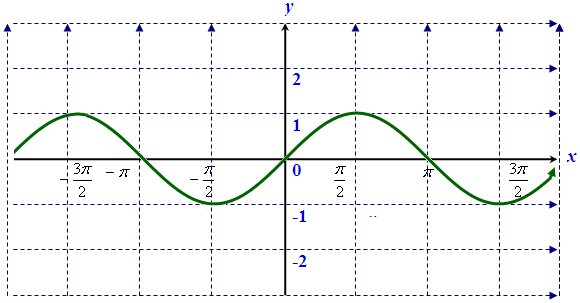 3. Функция косинус.Числовая функция, заданная формулой y=cosx, называется функцией косинус.Область определения функции косинус – множество всех действительных чисел, т.е. D(cos) = R.Областью значений функции косинус является отрезок [-1;1], т.е. E(cos)=[-1;1].Косинус чётная функция, т.е. для любого x выполняется равенство cos (-x) = cos x.Косинус периодическая функция с периодом T= 2π, т.е. для любого x выполняется равенство cos(x+2πn)=cos x, где n – произвольное целое число.График косинуса называется косинусоида.Слушают и записывают в тетрадь.5. Закрепление учебного материала5. Закрепление учебного материалаРешаем примеры для закрепления.№3.29 (неч.) Решите уравнение:1) ;  Ответ: 3) ; Ответ:5); Ответ:   7) . Ответ:  №3.46 (неч.) Решите уравнение:1) ;  Ответ: 3) ; Ответ:5); Ответ:   7) . Ответ:   илиРешают по очереди у доски6. Домашнее задание6. Домашнее заданиеГлава 3, п. 3.3,3.4, №3.29 (ч), №3.46(ч)№3.29 (ч.) Решите уравнение:2) ;  Ответ: 4) ; Ответ:6); Ответ:   8) . Ответ: №3.46 (ч.) Решите уравнение: 2) ;  Ответ: 4) ; Ответ:6); Ответ:   8) . Ответ:   илиЗаписывают в дневники домашнее задание7. Подведение итогов урока7. Подведение итогов урокаВыставление оценок.Что нового мы узнали сегодня на уроке?Вопросы к группе: - какие тригонометрические  функции вы сегодня изучили?- дайте определение функции синус?- как называется график синуса?- дайте определение функции косинус?- как называется график косинуса?Отвечают на вопросы